  Отчет по результатам  проведения регионального мониторинга формирования математической грамотности обучающихся  8 классов ОО Южного управления МОиН СО.Цель мониторинга: поддержка и обеспечение формирования функциональной  (математической) грамотности. Задачи:-  выявить уровень владения обучающимися 8 классов ОО Южного управления функциональной грамотностью; - планировать дальнейшую работу по коррекции полученных результатов, направленной на повышение качества образования.3.Объекты: 23 ОО  Южного управления МОиН СО. Доля обучающихся, в отношении которых проведена оценка ФГ от общего количества обучающихся 8 классов, -91, 4%.4.Инструмент диагностики: задания в формате инструментария международного исследования PISA.5Сроки: 13 мая 2020 года –основное тестирование (согласно технологической схеме СИПКРО); 21 мая 2020 года – резервный день(согласно технологической схеме СИПКРО).6.Концептуальные рамки оценки математической грамотности в исследовании PISA. Общие подходы к составлению заданий    регионального мониторинга.6.1. Концептуальные рамки для регионального мониторинга математической грамотности разработаны с учетом особенностей обучающихся, для которых предназначены задания мониторинга (в 2019 году – 7 классы), с ориентацией на рамки PISA-2021. Оценка математической подготовки 15-летних обучающихся в исследовании PISA основана на следующем определении математической грамотности: «Математическая грамотность – это способность индивидуума проводить математические рассуждения и формулировать, применять, интерпретировать математику для решения проблем в разнообразных контекстах реального мира».6.2. Общие требования к уровням математической грамотности.6 уровень. «На этом уровне школьники могут концептуализировать, обобщать и использовать информацию на основе исследования и моделирования сложных проблемных ситуаций,  могут использовать свои знания в довольно нестандартных ситуациях. Они могут гибко связывать различные источники информации и представления. Школьники на этом уровне способны к продвинутому математическому мышлению и рассуждению. Они демонстрируют мастерство символических и формальных математических операций, также могут разработать новые подходы и стратегии в нестандартных ситуациях. Школьники на этом уровне могут размышлять о своих действиях, обосновывать свои выводы.5 уровень. Школьники могут разрабатывать и работать с моделями сложных ситуаций, выявлять их ограничения и допущения. Они могут выбирать, сравнивать и оценивать соответствующие стратегии для решения сложных проблем, связанных с этими моделями. Школьники на этом уровне могут мыслить стратегически, используя хорошо развитые навыки мышления и умение рассуждать, вникать в суть ситуации. Они аргументируют свои решения, обосновывают выводы.4 уровень. Школьник может эффективно применять модели для разбора сложных, но конкретных ситуаций, которые могут включать ограничения или требовать выдвижения гипотез. Они могут выбирать и интегрировать различные представления, в том числе символические, связывая их непосредственно с аспектами реальных ситуаций. Школьники на этом уровне могут использовать свой ограниченный диапазон навыков и могут рассуждать в простых контекстах. Они могут интерпретировать, аргументировать и объяснять свои решения.3 уровень. Обучающиеся могут выполнять четко описанные процедуры, в том числе те, которые требуют последовательных решений. Они могут построить простую модель и на ее основе выбрать и применить простые стратегии решения проблем. Школьники на этом уровне могут интерпретировать и использовать знания, полученные из различных источников информации, строить свои рассуждения с опорой на полученные знания. Они обычно демонстрируют способность работать с процентами, дробями и десятичными числами, а также с пропорциональными отношениями.2 уровень. Школьники могут интерпретировать ситуации в контекстах, которые требуют не более чем прямого вывода. Они могут извлекать соответствующую информацию из одного источника и использовать один способ наглядного представления. Студенты на этом уровне могут использовать основные алгоритмы, формулы, процедуры для решения проблем, связанных с целыми числами.1 уровень. Школьники могут отвечать на вопросы, связанные со знакомыми контекстами, где присутствует вся соответствующая информация и вопросы четко определены. Они способны идентифицировать информацию и выполнять рутинные процедуры в соответствии с прямыми инструкциями в конкретных ситуациях. Они могут выполнять действия, которые почти всегда очевидны и следуют непосредственно из данных математических условий».Обучающимся   предлагались в ходе регионального мониторинга задания  с первого по четвертый уровень.6.3. Участники мониторинга решали  не учебные задачи, а контекстуальные, практические, проблемные ситуации, разрешаемые средствами математики. Контекст, в рамках которого предложена проблема, жизненный. Ситуации  характерны для повседневной учебной и внеучебной жизни обучающихся (например, связаны с личными, школьными или общественными проблемами (миром профессий, миром социума, миром науки, миром человека, как это понимается в концепции PISA). 6.4. Для выполнения задания школьникам требовалось холистическое, т.е. целостное, а не фрагментарное применение математики. Это означает, что надо  было осуществить весь процесс работы над проблемой: от понимания, включая формулирование проблемы на языке математики, через поиск и осуществление её решения, до сообщения и оценки результата, а не только часть этого процесса. 6.5. Для выполнения заданий требовалось применение  знаний и умений из разных разделов курса математики основной школы, соответствующие темам, выделенным в PISA, и планируемым результатам в объёме ФГОС ООО и Примерной основной образовательной программы, формирование которых осуществляется в 8 -х классах соответственно. Математическое содержание заданий PISA в международном   исследовании распределено по четырём категориям: - пространство и форма (задания, относящиеся к пространственным и плоским геометрическим формам и отношениям, т.е. к геометрическому материалу); - изменение и зависимости (задания, связанные с математическим описанием зависимости между переменными в различных процессах, т.е. с алгебраическим материалом); - количество (задания, связанные с числами и отношениями между ними (арифметика); - неопределённость и данные (задания охватывают вероятностные и статистические явления и зависимости). Область содержания заданий регионального мониторинга: изменение и зависимости, неопределенность и данные, количество,Для описания мыслительной деятельности при разрешении предложенных проблем используются следующие глаголы: - формулировать, применять и интерпретировать, которые указывают на мыслительные задачи, предстоящие   решать обучающимися;- формулировать ситуацию на языке математики;– применять математические понятия, факты, процедуры;- интерпретировать, использовать и оценивать математические результаты.Очевидно, что каждый из этих мыслительных процессов опирается на математические рассуждения, поэтому разработчики концепции исследования PISA-2021(и вслед за ними составители заданий данного регионального мониторинга) использовали те же мыслительные процессы, что и на предшествующих этапах исследования, но дополнив их рассуждениями». Это означает, что обучающимся требовалось и потребуется в дальнейшем продемонстрировать, как они умеют размышлять над аргументами, обоснованиями и выводами,  над различными способами представления ситуации на языке математики, над рациональностью применяемого математического аппарата, над возможностями оценки и интерпретации полученных результатов с учётом особенностей предлагаемой ситуации. 6.6. Используется следующая структура задания в региональном мониторинге: даётся описание ситуации (введение в проблему), к которой предлагаются  связанные с ней вопросы. Текст-описание – вербальный, графический. Наличие иллюстраций обязательно. Задания  распределены по уровням (1-4).Информация, сообщаемая в задании, даётся в различных формах: числовой, текстовой, графической (график, диаграмма, схема, изображение и др.). Оказать помощь обучающимся в части мысленной визуализации и погружения в сюжет должны фото и рисунки. «Графические средства визуализации математического содержания проблемы оказывают учащимся помощь на этапе её моделирования, послужат опорой для проведения рассуждений».Использовались задания разного типа по форме ответа: - с выбором одного или нескольких верных ответов из предложенных альтернатив; - со свободным кратким ответом в форме конкретного числа, одного-двух слов; - со свободным полным ответом, содержащим запись решения поставленной проблемы, построение заданного геометрического объекта, объяснение полученного ответа. 7.Дальнейшее формирование и (или) развитие  умений на уроках и во внеурочной деятельности.Помимо уже названных нововведений исследования 2021 г.  отмечены новые темы, включённые в содержание проверки: - явления роста, изменений линейного и нелинейного характера; например, потребуется проследить закономерности, проявляющиеся при возведении в степень некоторого числа; − геометрические преобразования, аппроксимации, разбиения и составления фигур; например, потребуется построить орнамент из заданных фигур по заданному правилу;− компьютерное конструирование и моделирование, например, потребуется изображать по указанным правилам маршруты на карте;− принятие решений с учётом предлагаемых условий или дополнительной информации.Концептуальные рамки оценки креативного мышления в исследовании PISA. В 2021 году в исследование PISA впервые в качестве одного из ведущих компонентов вводится оценка креативного мышления, что многократно повышает как значимость этого направления исследования, так и имеющийся к нему интерес. Способность к творческому мышлению, озарения и открытия — это основа развития всех сфер человеческой культуры: науки, технологии, философии, искусства, гуманитарных наук и других областей. Сегодня как никогда раньше как общественное развитие, так и развитие материальной и духовной культуры, развитие производства зависят от появления инновационных идей, от создания нового знания и новых технологий. Исследования показывают, что способностью к творческому, инновационному, креативному мышлению в большей или меньшей степени обладает каждый человек. Привычка размышлять и мыслить креативно, соотносимая с вовлеченностью в продуктивную деятельность, привносит неоценимый вклад в развитие всех сторон личности. Креативное мышление проявляется не просто в случайном выплеске новых идей, оно может приносить и реальную весомую отдачу. Привычка мыслить креативно помогает людям достигать лучших результатов в преобразовании окружающей действительности, эффективно и грамотно отвечать на возникающие вызовы. Важно также и то, что способность к креативному мышлению базируется на знании и опыте и, следовательно, может быть предметом целенаправленного формирования.Вслед за концептуальными рамками, предложенными в исследовании PISA-2021, под креативным мышлением  понимается способность продуктивно участвовать в процессе выработки, оценки, совершенствовании идей, направленных на получение инновационных и эффективных решений, и/или нового знания, и/или эффектного выражения воображения.Креативность может стать результатом как индивидуальных, так и совместных усилий.Важно правильно интерпретировать различные реакции учащихся на задаваемые им вопросы. В нашем случае принципиальным является вопрос о том, по каким проявлениям мы может судить о наличии либо отсутствии креативности. Широко распространено представление о том, что креативность проявляется как уникальный творческий прорыв, великое открытие или шедевр, которые неразрывно связаны как с глубоким знанием предмета, исполнительским мастерством, так и с одарённостью, выдающимися способностями или талантом. Это явление называют «большой креативностью». Креативность может проявляться и в ежедневных делах, таких, как, например, оформление подарка или фотоальбома, способность приготовить вкусную еду из остатков продуктов или способность найти отличное решение сложной логистической проблемы, встроиться в сложный график и т.п. Способность к продуктивному творческому подходу в таком случае  называют «малой креативностью».7.1.О подборе заданий для оценки креативности.Сказанное выше налагает определенные ограничения на подбор заданий для оценки креативности: успешность их решения должна зависеть больше от организации мыслительных процессов, нежели от глубины знания того или иного предмета. Описываемое направление оценки нацелено не на выявление одаренных и талантливых детей, а  на определение тех границ, в которых обучающиеся способны мыслить креативно, а также на выявление того, как эта способность соотносится с особенностями образовательного процесса — с практиками обучения, учебной и внеучебной деятельностью, другими характеристиками современных образовательных систем.Исследование PISA опирается на достоверно установленные факты, подтверждающие наличие существенных различий творческих задач по меньшей мере в трех областях:  в области вербального выражения,  в области художественного выражения и в области разрешения проблем — социальных, естественнонаучных, математических. Принятие такой позиции предопределяет состав заданий, среди которых выделяются следующие группы:- задания, требующие использования художественных средств  (словесных и изобразительных);- задания на разрешение проблем (социальных и научных).Общие сведения о диагностической работе регионального мониторинга.Диагностическая работа состояла  из одной части: задания, оценивающие  сформированность математической грамотности (2 задачи, к каждой по 4 вопроса, таким образом, школьники должны были ответить на 8 вопросов).  Обучающимся ОО Южного управления представлены были    2 варианта. Выполнение заданий осуществлялось в модуле РОСТ АСУ РСО, согласно утвержденной организационно-технологической схеме проведения исследования. 34 человека не прошли тестирование в основной день (таблица 1), продолжили участие в региональном мониторинге в резервный день (таблица 2).9.Критерии оценивания. Задания с 1 по 8 (кроме задания 5) оценивались педагогами школ округа согласно критериям оценивания в период с 25 по 28 мая 2020 года. Задание 5 оценивалось автоматически.По итогам оценивания были сформированы отчеты: «Ведомость результатов мониторинга основного тестирования по математической грамотности обучающихся 8 классов», ««Ведомость результатов мониторинга основного тестирования по математической грамотности обучающихся 8 классов. Средний балл», «Сведения об итогах проверки выполнения теста регионального мониторинга обучающимися 8 кл. ОО  Южного управления МОиН СО» (распределение по уровням, указание типичных ошибок).10.Время выполнения диагностической работы.Время выполнения диагностической работы в 8 классах  составило 40 минут.11. Подведение итогов. Участниками регионального мониторинга стали 331 обучающихся 8 классов ОО Южного управления.В вариантах регионального мониторинга им были предложены задачи  в соответствии с уровнями функциональной грамотности (их имеется   шесть: первый-шестой уровни). Всего заданиями регионального мониторинга было представлено 4 уровня. На каждый уровень - по две задачи.Задания первого уровня предполагали  нахождение и извлечение обучающимися информации различного предметного содержания из текстов, схем, рисунков, таблиц, диаграмм (визуализация в контекстных задачах обязательна).Диаграмма 1 отражает результаты работы участников регионального мониторинга с заданиями первого уровня.                                                                                     Диаграмма 1В первом задании данного уровня участникам мониторинга необходимо было сравнить десятичные дроби, представленные в таблице частот встречаемости букв в русском языке (%), для выбора букв по заданному критерию. С данным заданием обучающиеся справились на 63%. Ошибки восьмиклассников были в том, что многие из них не дописали одну букву из 9,  по критериям, таким образом,  задание не выполнено.Второе задание 1 уровня (проверялось автоматически) заключалось в том, что школьникам необходимо было, прочитав текст, извлечь из него информацию по заданным характеристикам. Процент выполнения данного задания обучающимися округа составляет 24%. Не справились 19%, остальные (57%) справились частично. Основная ошибка такого вида задания – низкий уровень  читательской грамотности.Таким образом, не все школьники могут отвечать на вопросы, связанные со знакомыми контекстами, где присутствует вся соответствующая информация и вопросы четко определены. Восьмиклассники испытывали трудность  при  идентифицировании  информации и выполнении рутинных процедур в соответствии с прямыми инструкциями в конкретных ситуациях. Они могут выполнять действия, которые почти всегда очевидны и следуют непосредственно из данных математических условий.В заданиях второго уровня обучающиеся должны были  перевести текстовые задания с языка контекста на язык математики. В первом задании второго уровня ребятам было предложено поработать с информацией, представленной в табличной форме. Им необходимо было найти в таблице пару букв (гласная+согласная), где частота встречаемости гласной буквы вдвое больше частоты встречаемости согласной буквы. С  таким заданием справились 58%, не справились 42%.  Диаграмма 2 отражает результаты работы участников регионального мониторинга с заданиями второго уровня.                                                                                     Диаграмма 2Второе  задание заключалось в том, что школьникам необходимо было извлечь данные из диаграммы, распознать зависимости, т.е. восьмиклассники должны были сопоставить то, что написано в тексте, с представленным на диаграммах и выбрать правильный рисунок к тексту. С данной задачей ребята справились  71%  обучающихся, 29% - не справились.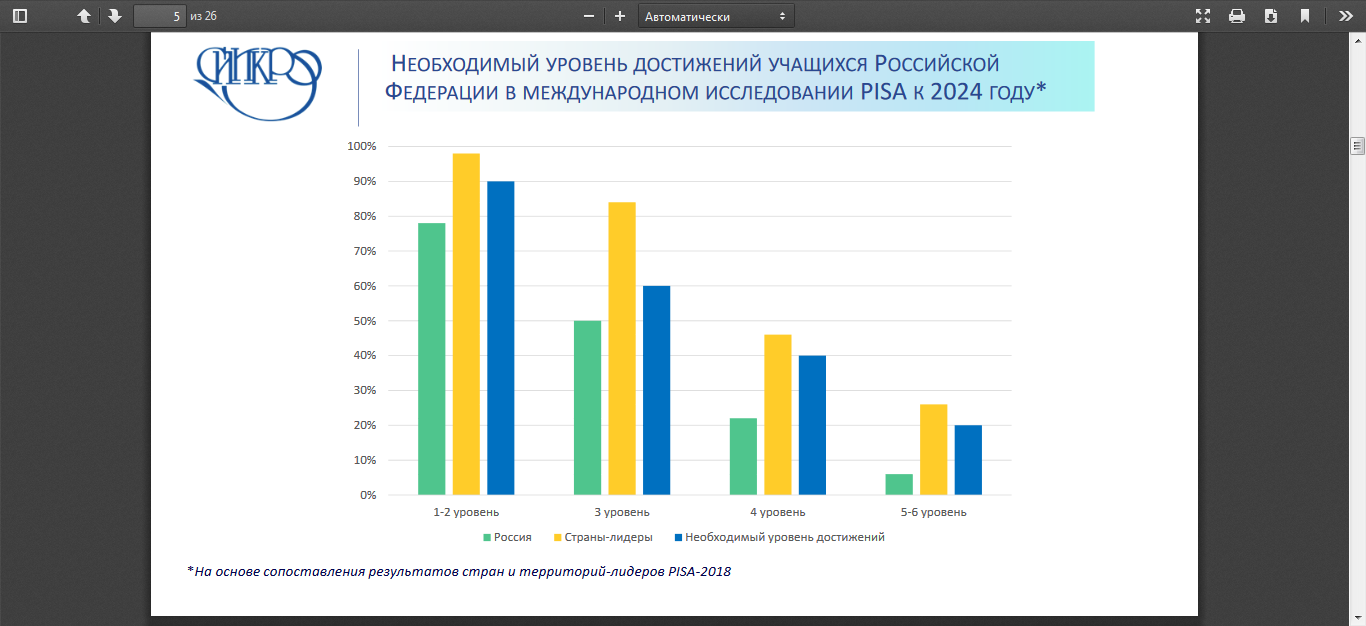 На основании сопоставления результатов стран – лидеров PISA-2018 необходимый уровень достижений учащихся РФ в международном исследовании PISA должен достичь 90 % на 1-2 уровнях. Они  считаются пороговым уровнем.По результатам регионального мониторинга математической и читательской грамотностям обучающиеся округа не достигли необходимого 90% -ного  уровня достижения порога (1-2 уровня).Таким образом, педагогам Южного управления следует продолжить работу с обучающимися по обучению их  интерпретировать ситуации в контекстах, которые требуют не более чем прямого вывода, по  извлечению соответствующей информации из  источника и использованию  способа наглядного представления при решении контекстных задач.На третьем уровне (оценка - читательская грамотность, анализ и синтез –математическая грамотность) требовалось  проанализировать и обобщить (интегрировать) информацию различного предметного содержания в разном контексте, опираясь на умения: размышлять о сообщениях текста и оценивать содержание, форму, структурные и языковые особенности текста; оценивать полноту и достоверность информации, формулировать математическую проблему на основе анализа ситуации.Диаграмма 3 отражает результаты работы участников регионального мониторинга с заданиями третьего уровня.                                                                                     Диаграмма 3В одном задании третьего уровня школьники работали с информацией в текстовой форме: необходимо было решить текстовую задачу. С этой задачей  справились 74% школьников. Прослеживается типичная ошибка: слабый уровень читательской грамотности (дали ответ, нарушив требование к записи ответа).Другая задача заключалась в составлении элементарной математической модели. Обучающимся необходимо было рассчитать расстояние при равноускоренном движении. И если с предыдущим заданием 3 уровня ребята справились хорошо, то в данном задании у обучающихся возникли трудности. Справились всего 9% школьников. Основная ошибка в том, что обучающиеся не учли, что движение равноускоренное и воспользовались формулой для вычисления  равномерного движения. Таким образом, по результатам регионального мониторинга математической и читательской грамотностям обучающиеся округа в целом не достигли необходимых условных 60 процентов  достижения 3 уровня.В заданиях четвертого уровня обучающиеся должны были продемонстрировать умения  формулировать на основе текста собственную гипотезу; выявлять связь между прочитанным и современным миром.Диаграмма 4 отражает результаты работы участников регионального мониторинга с заданиями четвертого уровня.                                                                                     Диаграмма 4В первом задании данного уровня ребятам необходимо было дешифровать текст. Школьникам необходимо было, используя таблицу частот, выяснить, какая буква в зашифрованном тексте является пробелом, то есть восьмиклассники должны были найти моду ряда. Данная задача оказалась самой трудной для обучающихся. Процент ее выполнения составил 4%.В другом задании 4 уровня обучающимся необходимо было сформулировать свою точку зрения, опираясь на законы познания окружающей среды. При выполнении данного задания у участников мониторинга  возникла проблема с аргументацией. Школьники не смогли аргументировать свой ответ, используя научные факты и свой жизненный опыт: не справились 57%; 36 % задание выполнили, но не смогли аргументировать свой ответ; 7% справились с заданием полностью.Обучащиеся округа не смогли  применить полученную в результате чтения информацию для объяснения новой ситуации, для решения практической задачи без привлечения или с привлечением фоновых знаний; не  выявили связь между прочитанным и современным миром. Для успешного прохождения данного уровня учащиеся должны уметь интерпретировать и оценивать математические данные в контексте лично значимой ситуации.Таким образом, по результатам регионального мониторинга математической и читательской грамотностям обучающиеся округа в целом не достигли необходимых условных 40 процентов  достижения 4 уровня. Педагогам Южного управления необходимо учесть типичные ошибки, выявленные по результатам регионального мониторинга,  при организации  дальнейшей урочной и внеурочной деятельности. Проявились недостатки в овладении следующими метапредметными умениями:- принимать задачу, представленную в форме, отличной от формы, типичной для российских учебников;-работать с информацией, представленной в различных формах: текстовой,табличной, графической, а также переходить от одной формы к другой;-привлекать информацию, которая не содержится непосредственно в условии задачи, особенно в тех случаях, когда для этого требуется использовать бытовые сведения, личный жизненный опыт;-отбирать информацию, необходимую для решения, в частности, если условие задачи содержит избыточную информацию; удерживать в процессе решения все условия, необходимые для решения проблемы; - владеть навыками самоконтроля за выполнением условий (ограничений) при нахождении решения и интерпретации полученного;-владеть навыками самоконтроля за выполнением условий (ограничений) при нахождении решения и интерпретации полученного результата в рамках ситуации;-определять самостоятельно точность данных, требуемых для решения задачи;-использовать здравый смысл, метод перебора возможных вариантов, метод проб и ошибок;-представлять в свободной словесной форме обоснованный ответ, который определяется особенностями ситуации. У участников мониторинга  возникли трудности смыслового чтения: обучающиеся продемонстрировали сложность при сопоставлении текстовой и табличной, графической информации, трудности  при записи ответа, что говорит о недостаточном уровне  сформированности читательской грамотностиРейтинг образовательных учреждений,  набравших наиболее высокий средний балл,  начинает ГБОУ СОШ пос. Восточный (8,8). Однако необходимо отметить, что обучающиеся ГБОУ СОШ пос.Восточный выполнили лишь 44% предложенных заданий.Наименьший средний балл в  ГБОУ СОШ №1 им. И.М. Кузнецова с.Большая Черниговка (3,5), таким образом, обучающиеся ГБОУ СОШ №1 им. И.М. Кузнецова с.Большая Черниговка выполнили 17,5% заданий. Средний балл по результатам мониторинга математической грамотности в 8 классах среди СОШ  представлен на диаграмме 5.                                                                                                                  Диаграмма 5.Рассматривая ООШ, можно сказать о наиболее высоком среднем балле: ГБОУ ООШ с.Новый Камелик начинает рейтинг (8,3). Обучающиеся данной школы выполнили 41,5% предложенных заданий.Наименьший средний балл в  ГБОУ ООШ с.Мокша (2,5),  обучающиеся ГБОУ ООШ с.Мокша выполнили 12,5% предложенных заданий.Средний балл по результатам мониторинга математической грамотности в 8 классах среди ООШ представлен на диаграмме 6.                                                                                                                      Диаграмма 6Средний наибольший балл по Южному округу составил 10, 856818; средний наименьший балл по Южному округу составил 2, 6145454. Средний балл по Южному округу составил 5, 3 балла.Диаграмма 7 отражает распределение обучающихся 8 класса по уровням выполнения заданий.                                                                                                                     Диаграмма 7Анализ результатов показал, что 12% восьмиклассников (41 человек) округа достигли 1 уровня, 41% (135 человек) - второго уровня (необходимый уровень достижений учащихся РФ в международном исследовании PISA должен достичь 90 % на 1-2 уровнях, об этом говорилось выше); 38% (127 человек) участников мониторинга  -  третьего уровня (необходимый уровень достижений учащихся РФ в международном исследовании PISA должен достичь 60 % на 3 уровне)  и только 1% (3 человека)- четвертого уровня (необходимый уровень достижений учащихся РФ в международном исследовании PISA должен достичь 40 % на 4 уровне). К сожалению, 8% обучающихся не достигли даже 1 уровня.Из изложенного выше следуют рекомендации:Администрации ОО:1.1.Пополнить фонд школьной библиотеки методическими пособиями, сборниками задач издательства «Просвещение» по развитию и формирования различных видов функциональной грамотности обучающихся.1.2. Рассмотреть возможность перераспределения часов ( а также сроков реализации модулей)  региональной программы внеурочной деятельности «Развитие функциональной грамотности», с целью усиления внимания к модулям «Математическая грамотность», «Читательская грамотность» в 8-9 классах на 2020-2021 уч.год в связи с предстоящим тестированием международного уровня по математической грамотности в 2021 году.2. Педагогам ОО Южного управления 2.1.Использовать итоговые результаты   для последующей организации занятий по коррекции  способностей обучающихся применять полученные в школе знания.2.2. При определенной системности работы по формированию функциональной грамотности  включать измененные задания в контрольные работы в качестве дополнительного задания, не связанного с основной темой, что позволит учителю  самостоятельно осуществлять мониторинг возникших при решении контекстных задач трудностей.2.3.В урочной и внеурочной деятельности формировать готовность обучающихся к взаимодействию с математической стороной окружающего мира: погружать в реальные ситуации (отдельные задания, цепочки заданий объединенных ситуацией).2.4.Формировать коммуникативную, информационную, социальную, читательскую компетенции.2.5.Работать по методическому обеспечению формирования у обучающихся навигационных навыков быстрого и надежного поиска информации с помощью компьютеров.Активно использовать задания, размещенные в открытом доступе, с целью формирования функциональной грамотности обучающихся.Руководителям школьных методических объединений при необходимости  скорректировать  планы работы по направлению «Формирование и развитие функциональной грамотности обучающихся».Руководителям школьных методических объединений провести анализ, обсуждение  результатов мониторинга математической грамотности обучающихся 8 классов  конкретно в каждом ОО, составить план мероприятий по коррекции итогов.Подготовили: ст. методист ГБУ ДПО СО «Большеглушицкий Ресурсный центр»                                                           Е.М.Фалько;учитель математики ГБОУ СОШ«ОЦ» пос. Поляков                                                           А.Ю. Девятова;учитель математики, зам.директора по УР ГБОУ СОШ«ОЦ» пос. Поляков                                                           Е.А.Шидловская.